Complete this document for each placement and get the responsible person to sign (i.e. the person who supervised your work experience). For further details of the requirements see www.ucd.ie/registry/admissions/vet.html  Apply via CAO for DN300.UCD Registry – Admissions will email you a link to a form following your application to DN300. Complete the online form and upload this document for each placement. All practical experience must be completed and details submitted by the closing date specified on the website. Late submissions will not be considered. 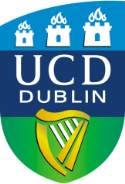 Details of Practical ExperienceForDN300 Veterinary MedicineApplicant Name:CAO No:Experience taken at: 
(i.e. address where you did your placement)Species covered and hours:Please include hours for all relevant species (experience in two animal categories required )Please include hours for all relevant species (experience in two animal categories required )Please include hours for all relevant species (experience in two animal categories required )Please include hours for all relevant species (experience in two animal categories required )Animal categoryNumber of HoursDateDateAnimal categoryNumber of HoursFromToPetsHorsesFarm animalsWildlife/ZoosDescription of Experience: Please outline the type of work carried outName of responsible person:Contact Number:EmailI, the undersigned, certify that the above named undertook practical experience as detailed above under my supervision.I, the undersigned, certify that the above named undertook practical experience as detailed above under my supervision.I, the undersigned, certify that the above named undertook practical experience as detailed above under my supervision.I, the undersigned, certify that the above named undertook practical experience as detailed above under my supervision.I, the undersigned, certify that the above named undertook practical experience as detailed above under my supervision.Signature of responsible person and  official stamp (if available)Herd /Flock number         (if applicable )